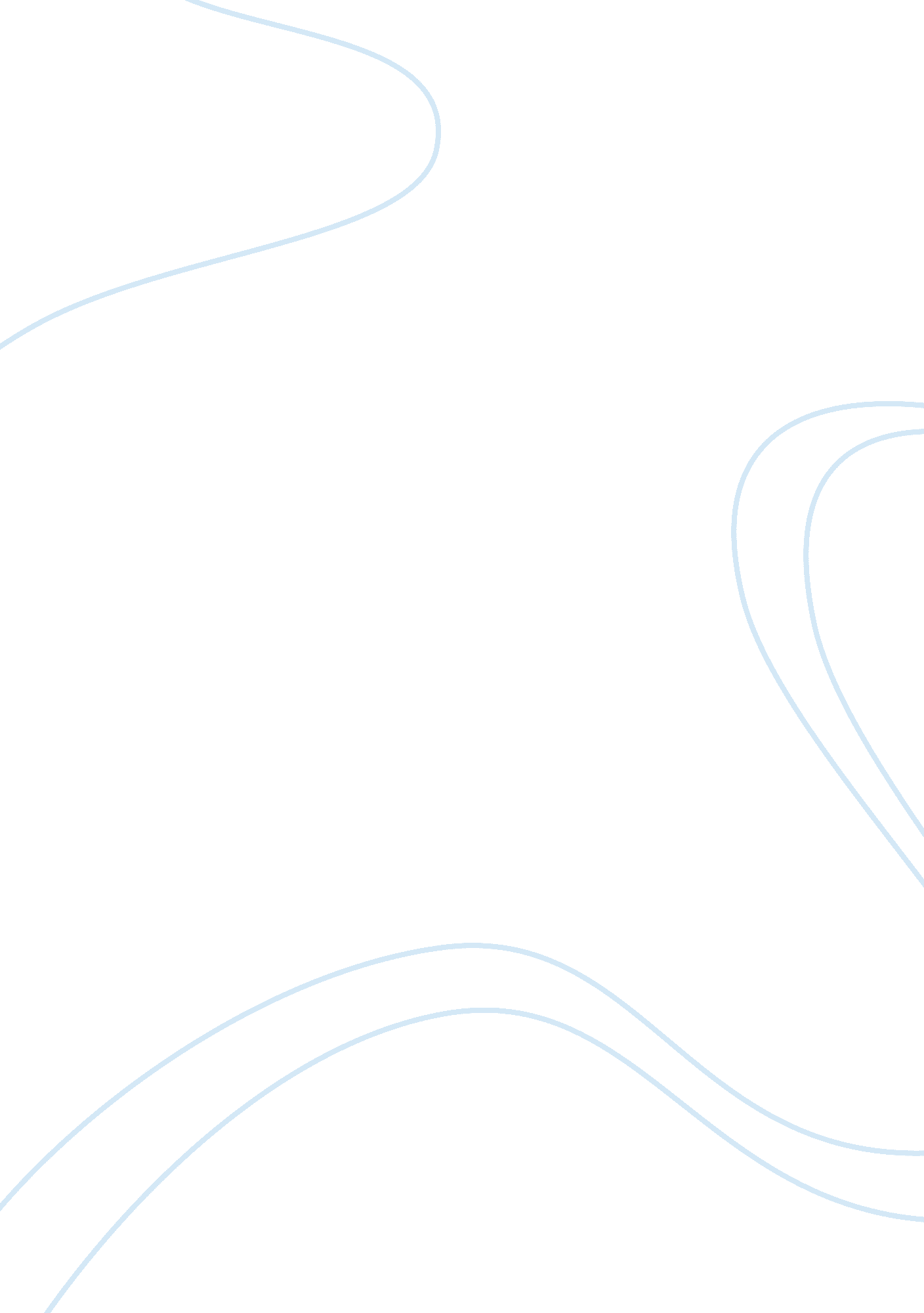 Main characters in where the red fern growsLiterature, Books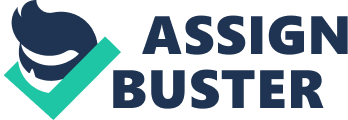 Characters and Synopsis of Where the Red Fern Grows Billy Colman The protagonist of Where the Red Fern Grows. At the start of the novel he is ten years old. He has three younger sisters. He is filled with “ puppy love”–he wants a dog badly. He is a brave boy, full of determination and grit. Papa Billy’s papa is a good, honest farmer. He is poor, but is working hard so his family can move to the city. Once Billy buys his hounds, he starts to treat Billy like a man Grandfather Billy’s grandfather runs a general store and a small mill. His store is a place where coon hunters gather to talk about hunting. He is full of imagination, and gets Billy into a lot of adventures. Old Dan Old Dan is one of Billy’s red bone coonhounds. He is bigger and stronger than Little Ann, the other hound. He will never leave a raccoon once he is on its trail, although sometimes his impatience gets the best of him, and he loses the trail. Little Ann Little Ann is one of Billy’s red bone coonhounds. She is smaller but smarter than Old Dan. She is a beautiful hound, and will not stop hunting until she knows exactly where the coon is hiding. No coon can trick her. For a hound, she is extremely playful. Ruben Pritchard Ruben is the older of the two Pritchard brothers. They come from a strange, disliked family. Ruben is full of insults and ready to fight. While on a hunt with Billy and Rainie, he falls on an axe and dies. Rainie Pritchard Rainie is the younger of the two Pritchard brothers. They come from a strange, disliked family. Rainie is not very bright, but he is full of tricks and is always trying to make bets. Mama Billy’s mama is part Cherokee. She is very religious and always enjoys answering Billy’s questions about God. She worries about him when he is hunting, but is also very proud of him. She wants very much to move to town so the children can get a good education. Billy’s Sisters Billy has three sisters. All are younger than him. They help with chores, but are often too little to understand what is going on. Billy lives on a farm. He wants two good coonhounds very badly, but his Papa cannot afford any. Billy works hard, selling fruit and bait to fishermen, so eventually he has enough money for the dogs. He gives the money to his grandfather, who orders the dogs for him. Billy sneaks off in the middle of the night to go to town and pick them up. While in town, other children pick on him, but he stands up for himself and is helped by the sheriff. On his way home, he and his two pups sleep in a cave. Outside, they hear a mountain lion, and the pups bravely howl back. He decides to name them Old Dan and Little Ann. He can see that Old Dan is very brave, and that Little Ann is very smart. Once home, he wants to begin training them. He has to have a raccoon hide to train them with. His grandfather shows him a way to set a trap that will catch even a clever coon. Just when he is about to give up on the traps, he catches a coon. The next day he begins to train Old Dan and Little Ann. By the time raccoon season starts in the fall, they are ready. On the first night, his dogs tree a coon in the biggest tree imaginable. Billy immediately sees that it will take days to cut down. He is determined to cut it down, because he told his dogs that if they could tree a coon he would take care of the rest. His dogs are counting on him. His parents bring him food. His grandfather shows him how to make a scarecrow, to keep the coon in the tree so he can go home and eat dinner. When the big sycamore finally falls and his dogs catch the coon, he is very proud. Billy goes coon hunting almost every night. His father relieves him of his chores, and Billy gives him the money from his coonskins. Sometimes, coons try to trick his dogs, and Old Dan gets into trouble. One night, Dan gets stuck in a muskrat hole. Another night, he climbs a tree. Little Ann is usually too smart to get into trouble, but one night, after the first snowfall, she falls through the ice on the river. Billy barely rescues her. One day, Billy and his grandfather make a bet with Ruben and Rainie Pritchard, that Billy’s hounds can catch the legendary “ ghost coon.” The Pritchard boys set out with Billy to see if Old Dan and Little Ann can catch the ghost coon. The coon leads the dogs on a long, complicated chase, and the Pritchard boys want to give up. But Billy is determined. Finally, when the dogs have the coon treed, Billy refuses to kill her. Just as Ruben starts to beat up Billy, Old Dan and Little Ann begin to attack the Pritchards’ dog. Ruben runs to attack the dogs with an axe, but falls and kills himself. Billy is very distraught afterward. Finally he goes to Ruben’s grave with some flowers, then feels much better. Billy’s grandfather enters Billy in a coon-hunting contest. He, his grandfather, and his father take a buggy to the contest. It is filled with adult coon hunters with expensive gear and beautiful hounds. Somehow, Little Ann wins the beauty contest on the first day. The other coon hunters are very kind to Billy. Billy and his dogs qualify for the championship round. While Billy, his papa, his grandfather, and a judge are out hunting with coons, a winter blizzard begins. They lose track of the dogs, and Billy’s grandfather falls and badly sprains his ankle. They stop and build a fire as day begins to break. Soon enough, they find the dogs, covered with ice. They have gotten just enough coons to win. Everyone at the tournament cheers. Billy has also won a jackpot of 300 dollars. Billy’s mama and sisters are overjoyed. Billy keeps up his hunting. One night, however, his dogs tree a mountain lion. Old Dan howls defiantly, and the big cat attacks. Billy is horrified, and with his axe he enters the fray, hoping to save his dogs, but they end up having to save him. Eventually, the dogs defeat the mountain lion, but Old Dan is badly wounded. He dies the next day. Billy is heartbroken, but Little Ann is so sad that she loses her will to live, and dies a few days later. Billy’s papa tries to tell him that it is all for the best, because with the money Billy has earned, the family hopes to move to town. Billy does not completely recover until on the day of the move; he goes to visit the dogs’ graves and finds a giant red fern. According to Indian legend, only an angel can plant a red fern. Billy and his family look at the fern in awe, and he feels ready to leave for the town. 